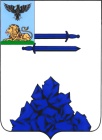 Муниципальное бюджетное общеобразовательное учреждение «Кустовская средняя общеобразовательная школа Яковлевского городского округа»309081, село Кустовое, ул.Победы, д.5-а, тел.42-4-41;42-4-80Расписание звонков для 2-4 классовв 2020-2021 учебном году8:20 звонок на зарядку08:20 – 08:40   Завтрак 09:00 – 09:40    1 урок 09:50 – 10:30    2 урок 10:40 – 11:20    3 урок11:30 – 12:10    4 урок12:10 – 12:30    Обед для 2-4 классов12:30 – 13:10    5 урок 13:20 – 14:00    6 урок 14:10 – 14:50    7 урок15:00 – 15:40    8 урок 15:50 – 16:30    9 урок